PB DE INGLÊS(tarde)1/4NotaUNIDADE:_ 	PROFESSOR:	3º BIMESTRE/2010ALUNO(A):  	Nº  	TURMA:  	2º ano	Ensino Fundamental	DATA:	/_	_/_	_Total: 100 pontosA T E N Ç Ã OPreencha o cabeçalho de todas as páginas de sua prova.Não utilize corretor líquido e máquina de calcular.Evite pedir material emprestado durante a prova.Evite falar ou fazer barulho durante a prova, pois poderá atrapalhar seus amigos.Tenha capricho com sua letra.Faça a prova com calma, pensando bem antes de responder as questões. Não se esqueça de revê-las, antes de entregá-la.Questão 01:	(10 pontos)Observe the pictures and circle the correct name of the animals: ( Observe as figuras e circule o nome correto dos animais: )a)     DOG	-	FISH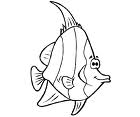 b)                    RABBIT	-	PIG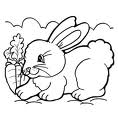 PB DE INGLÊS - 2º Ano – Tarde  -   Ensino Fundamental   -  3º Bimestre / 2010ALUNO(A):_ 	TURMA:_2/4Questão 02:	( 20 pontos )Color according to the instructions : ( Pinte de acordo com as instruções: )Turtle	brownPig	black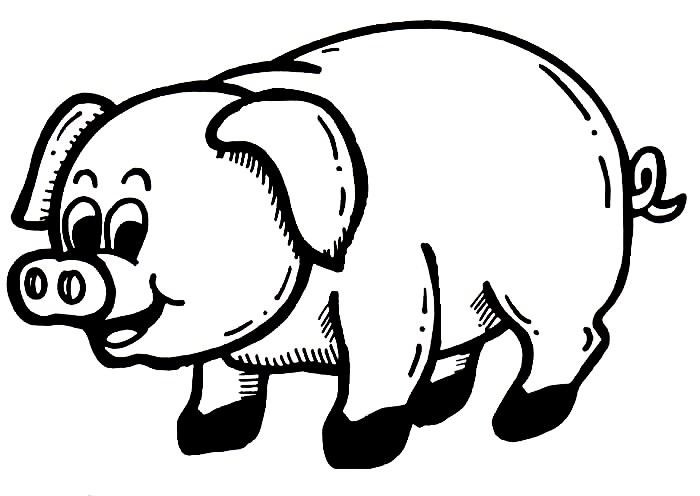 Questão 03:	( 20 pontos )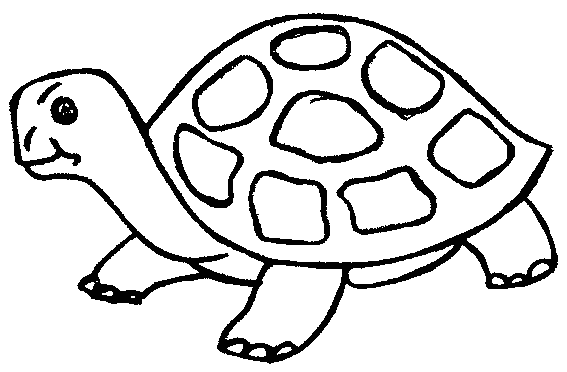 Draw: ( Desenhe: )a) A little bird.	b) A big bird.PB DE INGLÊS - 2º Ano – Tarde  -   Ensino Fundamental   -  3º Bimestre / 2010ALUNO(A):_ 	TURMA:_3/4Questão 04:	( 10 pontos )What  does it means? Mark an ( X) in  the correct option: ( O que isto significa? Marque um(X) na resposta correta: )Go away.(	) Vá embora.	(	) Volte.Come back.(	) Vá embora.	(	) Volte.Questão 05:	( 20 pontos )Observe the pictures and write their names in English: ( Observe as figuras e escreva os seus nomes em Inglês:)BIRD – MOUSE – MONKEY – PIGa)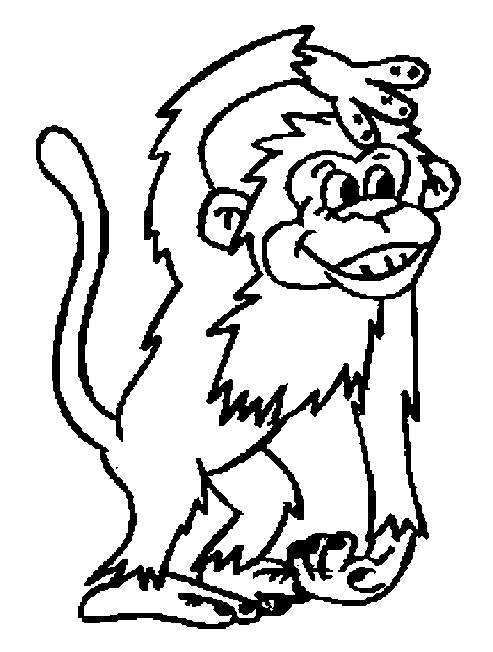 macacob)	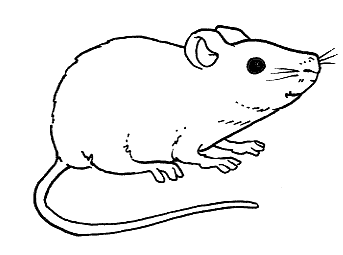 ratoPB DE INGLÊS - 2º Ano – Tarde  -   Ensino Fundamental   -  3º Bimestre / 2010ALUNO(A):_ 	TURMA:_4/4Questão 06:	( 20 pontos )Link correctly: ( Ligue corretamente:)a) 	wall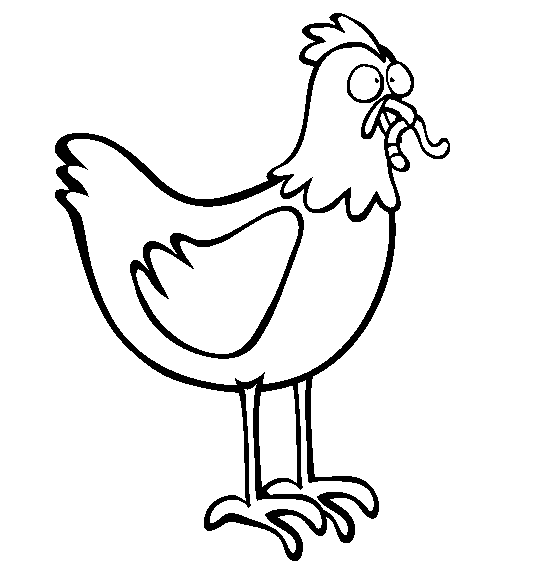 galinhagato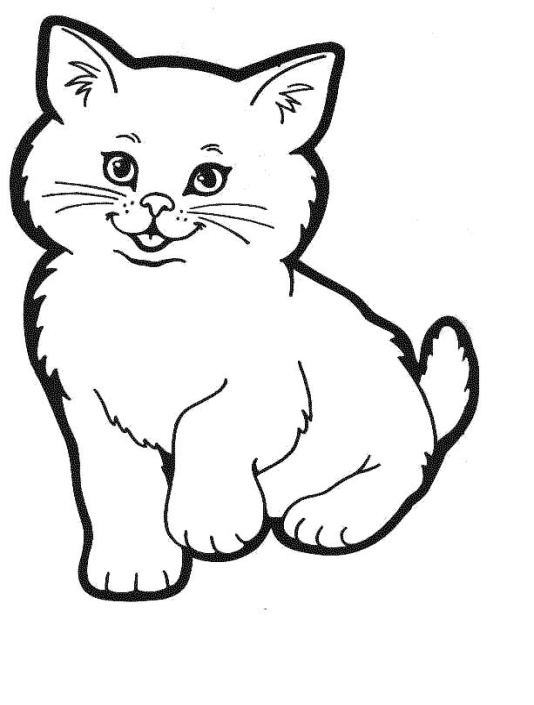 hen	cat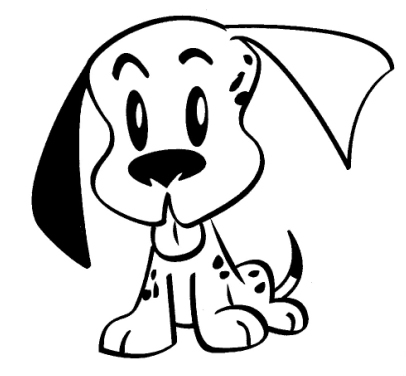 cachorro	dog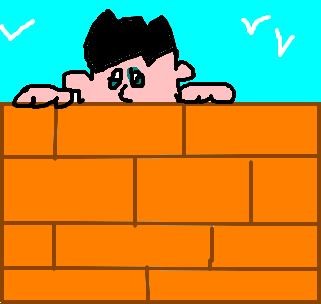 muro